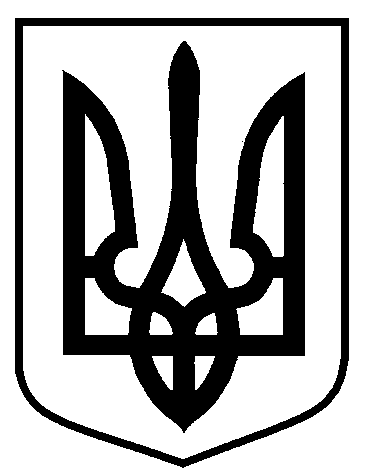 Сумська міська радаВиконавчий комітетРІШЕННЯвід 11.12.2018 № 699 	   На підставі поданої заяви та документів, враховуючи рекомендації постійно діючої міжвідомчої комісії з розгляду питань, пов’язаних з наданням дозволу на перепланування та/або переобладнання житлових та нежитлових приміщень; переведення нежитлових приміщень у категорію житлових; житлових будинків квартирного типу в будинки садибного типу, а також переведення житлових будинків і житлових приміщень у нежитлові (протокол від 25.10.2018 № 8/18), відповідно до Порядку надання дозволу на перепланування та/або переобладнання житлових та нежитлових приміщень; переведення нежитлових приміщень у категорію житлових; житлових будинків квартирного типу в будинки садибного типу, а також переведення житлових будинків і житлових приміщень у нежитлові, затвердженого рішенням виконавчого комітету Сумської міської ради від 26.10.2011 № 673 (зі змінами), керуючись частиною першою статті 52 Закону України «Про місцеве самоврядування в Україні», виконавчий комітет Сумської міської радиВИРІШИВ:1. Надати  дозвіл Заявнику 1 (місце реєстрації: Х) на переведення нежитлового приміщення у категорію житлового за адресою: вул. Герасима Кондратьєва, Х , приміщення Х, м. Суми, загальною площею 49,8 кв.м, яке належить йому  на праві власності (витяг з Державного реєстру речових прав на нерухоме майно про реєстрацію права власності від 13.10.2017, зареєстровано 13.10.2017за № 22827278) для влаштування квартири у двох рівнях.2. Відповідальність за якість проектних рішень та дотримання вимог нормативних документів при розробці проектної документації на переведення нежитлового приміщення у категорію житлового покласти на розробника проектної документації – науково-виробниче підприємство «Будівельна наука» академії будівництва України (місцезнаходження: вул. Малиновського, 12,       м. Суми).	3. Відповідальність за проведення робіт по переведенню нежитлових приміщень у житлові покладається на замовника.4. Замовнику  здійснити заходи щодо присвоєння поштової  адреси та внесення відомостей до Державного реєстру речових прав на нерухоме майно.5. Замовнику в установленому законом порядку укласти договір  про надання послуг з юридичною особою, яка визначена виконавцем послуг на вивезення побутових відходів на території міста Суми.6. Контроль за виконанням рішення покласти на заступників міського голови згідно з розподілом обов’язків. Міський голова                                                                                   О.М. ЛисенкоКривцов 700-103Розіслати: Кривцову А.В., заявникамПро надання дозволу на переведення нежитлового приміщення у категорію житлового за адресою: вул. Герасима Кондратьєва, 211А, приміщення Х,    м. Суми